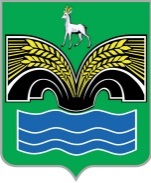 СОБРАНИЕ ПРЕДСТАВИТЕЛЕЙСЕЛЬСКОГО ПОСЕЛЕНИЯ ХИЛКОВОМУНИЦИПАЛЬНОГО РАЙОНА КРАСНОЯРСКИЙСАМАРСКОЙ ОБЛАСТИЧЕТВЕРТОГО СОЗЫВАРЕШЕНИЕот  30 мая 2022 года №  25О повышении должностных окладов муниципальных служащих администрации сельского поселения Хилково муниципального района Красноярский Самарской области и внесении изменений в Положение об оплате труда муниципальных служащих администрации сельского поселения Хилково муниципального района Красноярский Самарской областиВ соответствии с пунктом 4 статьи 86 Бюджетного кодекса Российской Федерации, статьей 22 Федерального закона от 02.03.2007 
№ 25-ФЗ «О муниципальной службе в Российской Федерации», Собрание представителей сельского поселения Хилково муниципального района Красноярский Самарской области РЕШИЛО:1. Повысить с 1 июня 2022 года в 1,1 раза размеры должностных окладов муниципальных служащих администрации сельского поселения Хилково муниципального района Красноярский Самарской области, действующих по состоянию на 31 мая 2022 года.2. Установить, что при повышении должностных окладов, предусмотренном пунктом 1 настоящего решения, размеры должностных окладов, а также размеры ежемесячных и иных дополнительных выплат подлежат округлению до целого рубля в сторону увеличения.3. Внести изменения в приложение 1 Положения об оплате труда муниципальных служащих сельского поселения Хилково муниципального района Красноярский Самарской области, утверждённого решением Собрания представителей сельского поселения Хилково муниципального района Красноярский от 23.09.2016 № 29 (с изм. от 25.01.2018 № 3, от 31.05.2018 г. №20, от 03.09.2019 г. №30, от 15.01.2021 г. №2), (увеличив должностные оклады по должностям муниципальной службы в администрации сельского поселения Хилково муниципального района Красноярский Самарской области в соответствии с пунктами 1 и 2 настоящего решения.4. Главе сельского поселения Хилково муниципального района Красноярский Самарской области принять меры по внесению соответствующих изменений в штатное расписание.5. Опубликовать настоящее решение в газете «Красноярский вестник».6. Настоящее решение вступает в силу со дня его официального опубликования и распространяется на правоотношения, возникшие с 1 июня 2022 года.Председатель Собрания представителей сельского поселения Хилково муниципального района Красноярский Самарской области _______________ В.Г. БалабановаГлавасельского поселения Хилковомуниципального районаКрасноярский Самарской области_______________ О.Ю. Долгов